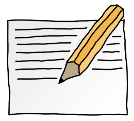 OPDRACHT 5.10: Beantwoord de volgende vragenOPDRACHT 5.10: Beantwoord de volgende vragen1.1.Wat zou jouw droomberoep zijn?Wat zou jouw droomberoep zijn?Wat zou jouw droomberoep zijn?2.2.Past dit beroep in jouw profiel/keuzevak?	JA / NEEWelke module/keuzevak van jouw profiel past er het beste bij?Past dit beroep in jouw profiel/keuzevak?	JA / NEEWelke module/keuzevak van jouw profiel past er het beste bij?Past dit beroep in jouw profiel/keuzevak?	JA / NEEWelke module/keuzevak van jouw profiel past er het beste bij?3.3.Waar ben je dan de hele dag mee bezig? (schrijf werkzaamheden op)Waar ben je dan de hele dag mee bezig? (schrijf werkzaamheden op)Waar ben je dan de hele dag mee bezig? (schrijf werkzaamheden op)4.4.Welke kwaliteiten moet je hebben voor dit beroep? Wat moet je goed kunnen om dit beroep uit te oefenen? Noem er minimaal 4.Welke kwaliteiten moet je hebben voor dit beroep? Wat moet je goed kunnen om dit beroep uit te oefenen? Noem er minimaal 4.Welke kwaliteiten moet je hebben voor dit beroep? Wat moet je goed kunnen om dit beroep uit te oefenen? Noem er minimaal 4.5. Wat is het startsalaris van dit beroep? (internet)Wat is het startsalaris van dit beroep? (internet)6.Wat voor kleding wil/moet je bij dit beroep aan hebben?Wat voor kleding wil/moet je bij dit beroep aan hebben?7.Hoe vroeg begin je ‘s ochtends aan je droombaan?Hoe vroeg begin je ‘s ochtends aan je droombaan?8.Hoe laat kom je ‘s avonds thuis?Hoe laat kom je ‘s avonds thuis?9.Heb je met dit droomberoep veel vrije tijd?Heb je met dit droomberoep veel vrije tijd?10.Als je thuis komt, ben je dan ook echt klaar met werken?Als je thuis komt, ben je dan ook echt klaar met werken?11.Hoe ziet over 10 jaar een dag uit jouw leven eruit? Hoe ziet over 10 jaar een dag uit jouw leven eruit? 12.Wat wil je dat het werk jou oplevert (bijv. contacten, geld, vaardigheden etc.)?Wat wil je dat het werk jou oplevert (bijv. contacten, geld, vaardigheden etc.)?13.Wat zijn toekomst (doorgroei-)mogelijkheden met dit beroep?Wat zijn toekomst (doorgroei-)mogelijkheden met dit beroep?14.Is het eigenlijk makkelijk om hier een stage in te vinden? (check: zoek je beroep in  www.beroepeninbeeld.nl, daar vind je de kans op stage)Is het eigenlijk makkelijk om hier een stage in te vinden? (check: zoek je beroep in  www.beroepeninbeeld.nl, daar vind je de kans op stage)15.Is het makkelijk om hier werk in te vinden? (check: zoek je beroep in www.beroepeninbeeld.nl , daar vind je de kans op werk)Is het makkelijk om hier werk in te vinden? (check: zoek je beroep in www.beroepeninbeeld.nl , daar vind je de kans op werk)16.Welke mensen uit jouw netwerk ken je die jouw droomberoep uitvoeren?Welke mensen uit jouw netwerk ken je die jouw droomberoep uitvoeren?17.Noem 5 bedrijven/instellingen uit de regio Oss waar je dit droomberoep kan uitoefenen:Noem 5 bedrijven/instellingen uit de regio Oss waar je dit droomberoep kan uitoefenen:________________________________________________________________________________________________________________________________________________________________________________________________________________________________________________________________________________________________________________________________________________________________________________________________________________________________________________________________________________________________________________________________________________________________________________________________________________________18. Wat doen die bedrijven in Oss? Geef een omschrijving van het bedrijf.Wat doen die bedrijven in Oss? Geef een omschrijving van het bedrijf.19.Schrijf hieronder de exacte link naar een filmpje van jouw droomberoep. 
Tip: kijk op www.beroepeninbeeld.nl/zoek-beroep,  op  www.mbostad.nl,  op www.techniekinbeeld.nl  en op  www.vdab.tv/categorie/19Schrijf hieronder de exacte link naar een filmpje van jouw droomberoep. 
Tip: kijk op www.beroepeninbeeld.nl/zoek-beroep,  op  www.mbostad.nl,  op www.techniekinbeeld.nl  en op  www.vdab.tv/categorie/1920.Wat lijkt jou minder leuk aan je droomberoep?Wat lijkt jou minder leuk aan je droomberoep?21.Noem 2 theorievakken die voor dit beroep belangrijk zijn.Noem 2 theorievakken die voor dit beroep belangrijk zijn.________________________________________________________________________________________________________________________________________________________________________________________________________________________________________________22.Welke vooropleiding heb je voor dit beroep nodig?Welke vooropleiding heb je voor dit beroep nodig?23.Bij welke school kun je (na het VMBO) zo’n opleiding volgen?Bij welke school kun je (na het VMBO) zo’n opleiding volgen?24.Wat is de website van die school?Wat is de website van die school?25.Welk keuzevak zou hierbij passen?Welk keuzevak zou hierbij passen?26.Heb je al stage gelopen in/bij jouw droomberoep? Zo ja, waar dan?Heb je al stage gelopen in/bij jouw droomberoep? Zo ja, waar dan?27.Klopt de uitslag van LC Data test (check in je Wikiwijs-portfolio uit klas 2) met jouw droomberoep?  JA   /   NEE   (omcirkel)Klopt de uitslag van LC Data test (check in je Wikiwijs-portfolio uit klas 2) met jouw droomberoep?  JA   /   NEE   (omcirkel)Leg uit, waarom wel/niet?Leg uit, waarom wel/niet?28. Zou dit droomberoep voor jou werkelijkheid kunnen worden?       JA   /   NEE
Waarom wel/niet?Zou dit droomberoep voor jou werkelijkheid kunnen worden?       JA   /   NEE
Waarom wel/niet?